Сюжетно-ролевая игра «Магазин» средняя группа № 2 «Жемчужинки» февраль 2021 годI. Задачи: - расширять знания детей о профессиях, связанных с торговлей;- формировать у детей умение развивать сюжет на основе полученных знаний, передавать в игре трудовые действия работников магазина.- учить распределять роли, развивать сюжет и действовать согласно принятой на себя роли, подбирать атрибуты, способствовать использованию в играх представлений об окружающей жизни;                                                                                                           - развивать творческое воображение, речь детей;                                                - воспитывать уважение к труду взрослых, уважительное взаимоотношение   в детском коллективе;                                                                                         - закреплять правила поведения в общественных местах.    II. Подготовка к игре: Воспитатель: ребята, хочу вам сообщить, что у нашей куклы Марины сегодня День рождения. В этот день всегда принято дарить подарки. Где можно купить подарки?                                                                                                     Дети: В магазине.                                                                                                                 Воспитатель: вы знаете кто работает в магазине, как называются эти профессии?                                                                                                                Дети: Продавец, кассир, грузчик.                                                       Воспитатель: что делает продавец?                                                                Дети: Продавец продает товар.  Воспитатель: что делает кассир?                                                                  Дети: Кассир считает и берет деньги за покупку.Воспитатель: что делает грузчик?                                                                Дети: Грузчик доставляет товар из склада и выгружает его из ящиков.  Воспитатель: А   как называют людей, кто приходит в магазин что-нибудь купить?                                                                                                                        Дети: Покупатели. Воспитатель: В магазине есть еще много работников, которых мы    иногда и не видим. Уборщица следит за чистотой, администратор помогает покупателям, если они что-то хотят уточнить, следит за тем, чтобы всем было спокойно и комфортно.Воспитатель: что вы хотите подарить кукле Кате?                                         Дети: сладости, фрукты.     Атрибуты: стол «Магазин» с кассовым аппаратом, витриной; пакеты, сумки, кошельки, деньги, корзинки, тележка, фартуки, головной убор для кассира, наборы муляжей продуктов, фруктов, овощей, бытовая техника, предметы-заместители.III. Ход игры.Воспитатель: ребята, недалеко от детского сада открылся новый магазин, но он пока закрыт, потому что там нет продавца, кассира.Воспитатель помогает распределить роли (некоторые дети выбираются по желанию)                  и  руководит игрой и выполняет   роль  администратора. Место для игры, атрибуты, костюмы подготовлены заранее.«Работники магазина» занимают свои места, покупатели выстраиваются в очередь. Другая подгруппа детей выполняют   роль зрителя, воспитатель для введения новых игровых ситуаций – роль администратора.Покупатель (воспитатель): здравствуйте, я хочу испечь пирог для куклы Марины, мне нужна мука. Дайте мне один пакет муки.Продавец (ребенок): Возьмите пожалуйста.Покупатель(воспитатель): Сколько денег я вам должна?Продавец: Вы должны заплатить 8 рублей.Покупатель (ребенок): Я хочу купить апельсины, сколько они стоят? Продавец: Апельсины стоят 5 рублей, сколько вам нужно?Покупатель(ребенок): Я куплю 3 апельсина.Продавец: сейчас взвешу. Возьмите пожалуйстаПокупатель(ребенок): Сколько денег я вам должна?Продавец: Вы должны заплатить 8 рублей.Покупатель(ребенок): Возьмите деньги.Продавец: Я должна отдать вам сдачу, возьмите 50 копеек.Покупатель (ребенок): спасибо, до свидания.Воспитатель ставит в очередь «маму с коляской», играет роль администратора.Администратор подходит к покупателям, которые стоят впереди и говорит: «Уважаемые покупатели, пропустите пожалуйста маму с ребенком без очереди». Мама с ребенком проходит вперед, благодарит покупателей.Продавец: что вы хотели купить?Покупатель (мама с ребенком): Я хочу купить своей дочке молоко, оно свежее?Продавец: Молоко свежее, привезли только утром.Покупатель (мама с ребенком): Дайте пожалуйста один пакет, сколько стоит?Продавец: Возьмите пожалуйста, молоко стоит 2 рубляПокупатель (мама с ребенком): Возьмите деньги. Благодарит всех и уходит.Покупатель(ребенок): у куклы Кати день рождения, я хочу купить сладости, но не знаю, что выбрать. Вы мне помогите пожалуйста.Продавец: есть очень вкусный тортик, стоит недорого, вашей кукле понравится.Покупатель(ребенок): положите пожалуйста в пакет, сколько рублей я должен заплатить?Продавец: 3 рубля.Покупатель расплачивается и, поблагодарив, уходит. Дети продолжают игру под контролем воспитателя, получая необходимую помощь.IV. Уважаемые покупатели, наш магазин закрывается на перерыв, благодарим всех за покупки. Рады видеть вас у нас! Воспитатель: Ребята, пойдем к кукле Марине, поздравим ее с днем рождения и попьем чай с тортиком.По возвращении дети поздравляют куклу Марину, дарят свои подарки, исполняют «Каравай» и имитируют чаепитие.Воспитатель рассказывает кукле Марине, как дети хорошо вели себя в магазине, пропустили маму с ребенком. Молодцы! Вы теперь знаете, как правильно спрашивать нужный вам товар, что за покупки нужно давать деньги, пропускать в очереди мам с детьми, пожилых людей.                                  Фотоотчет по сюжетно-ролевой игре «Магазин»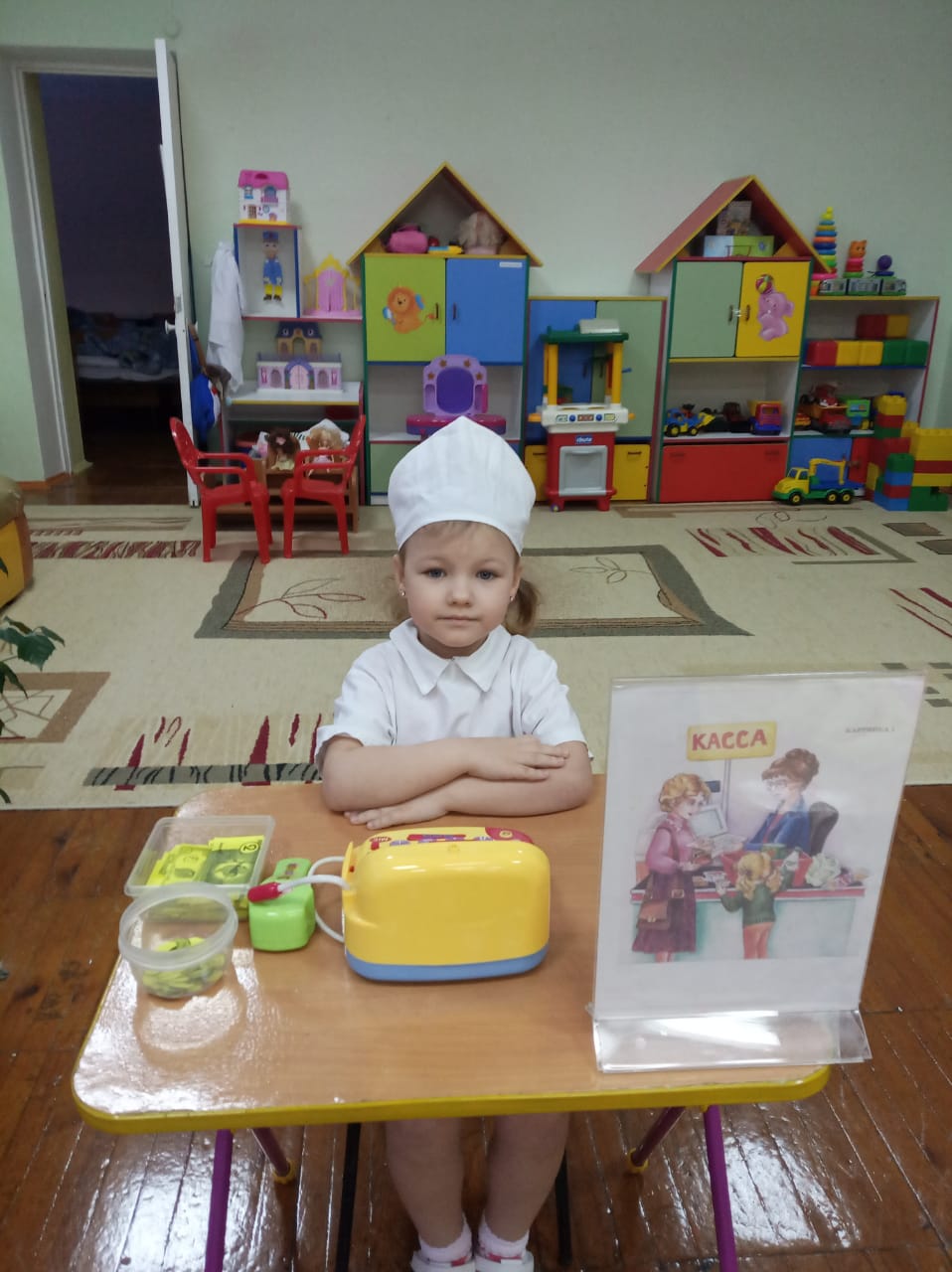 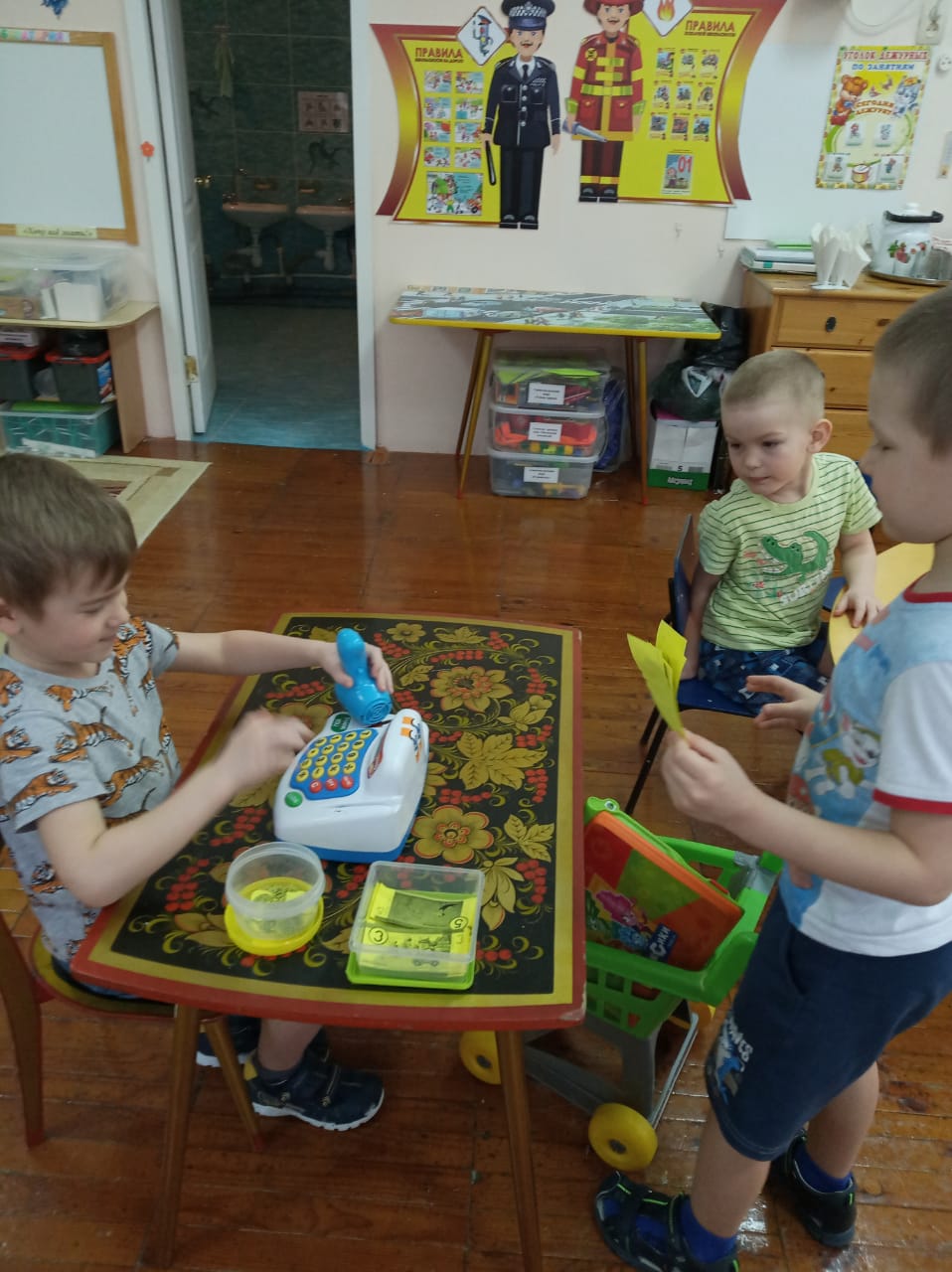 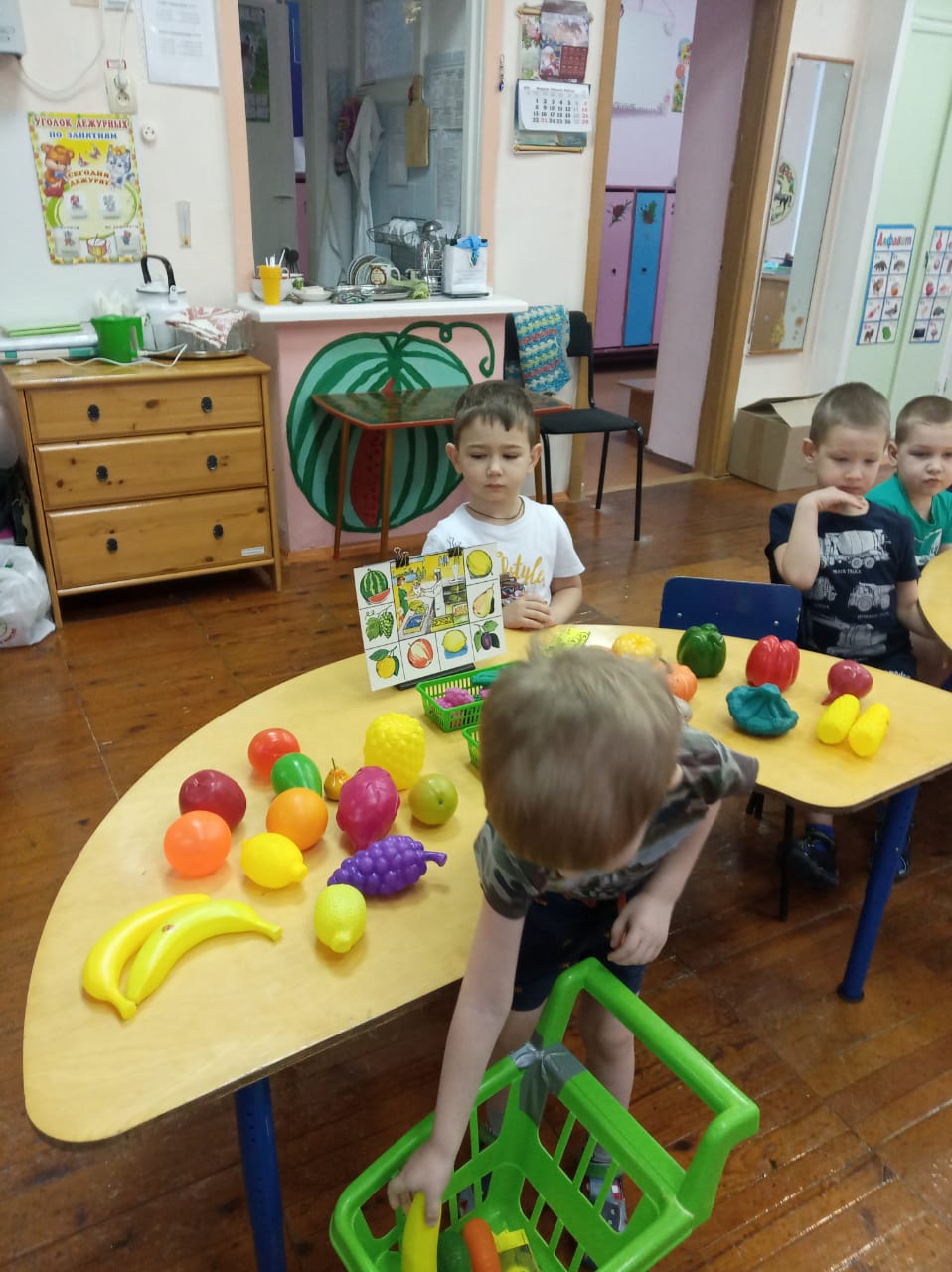 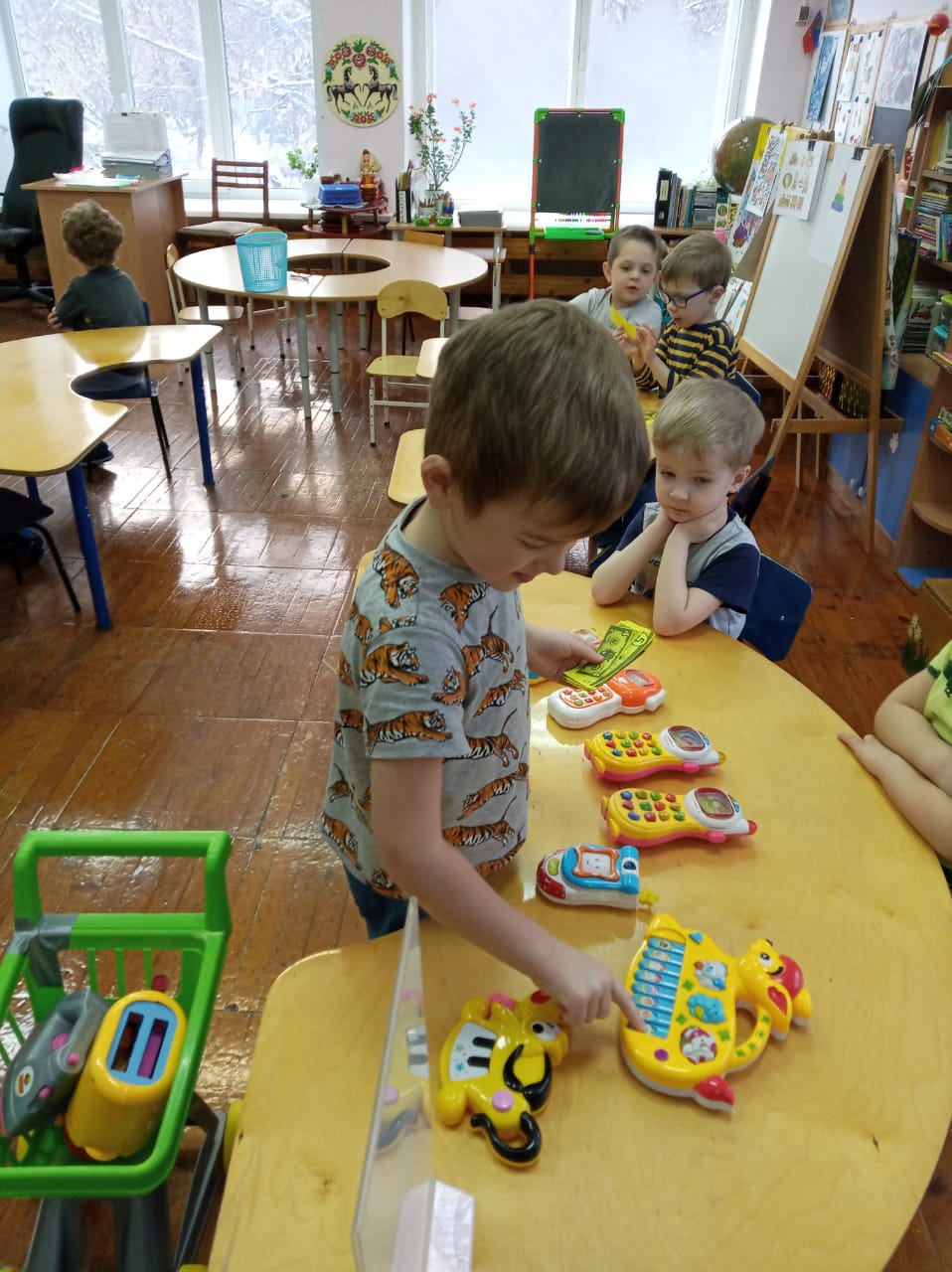 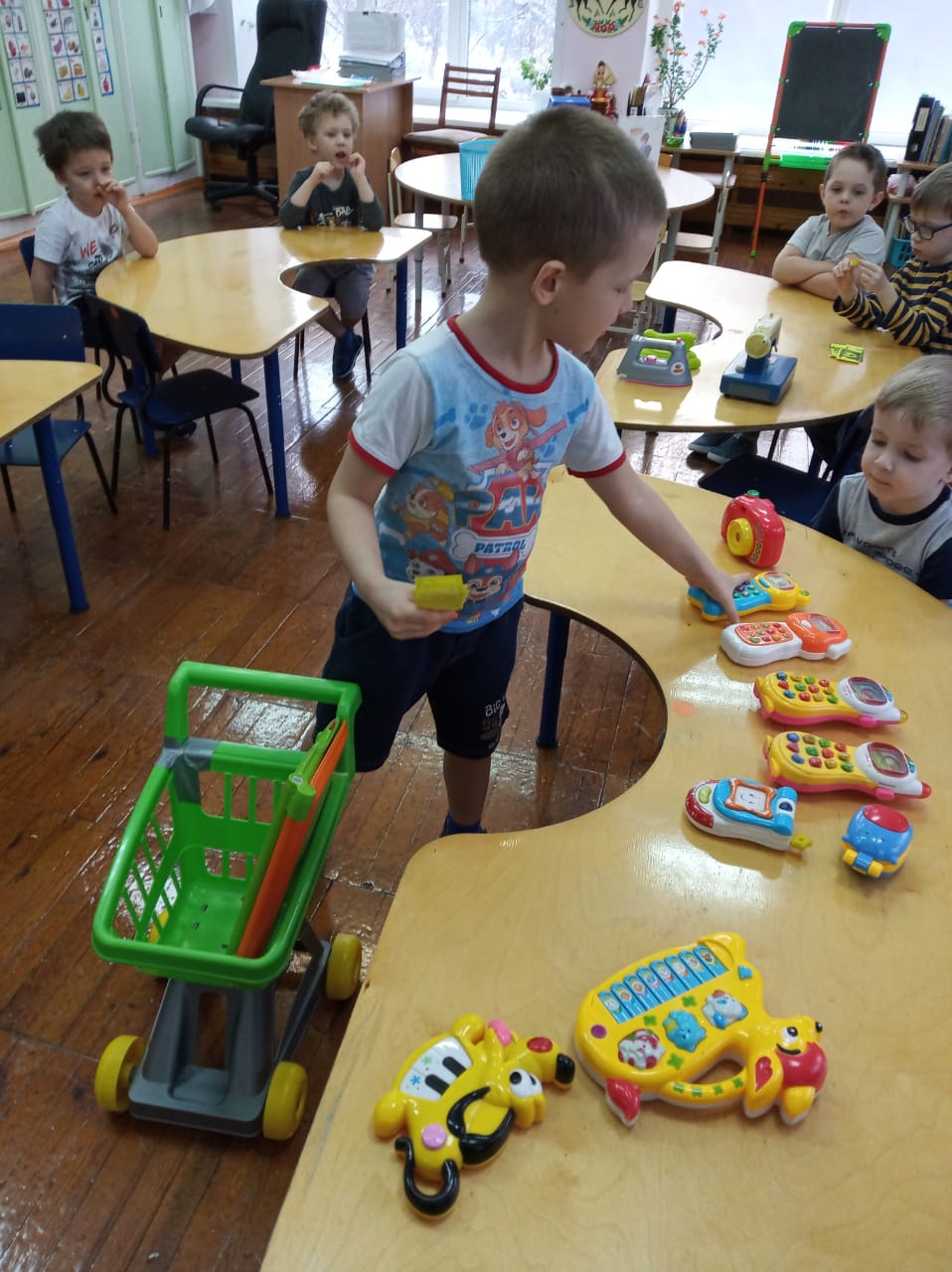 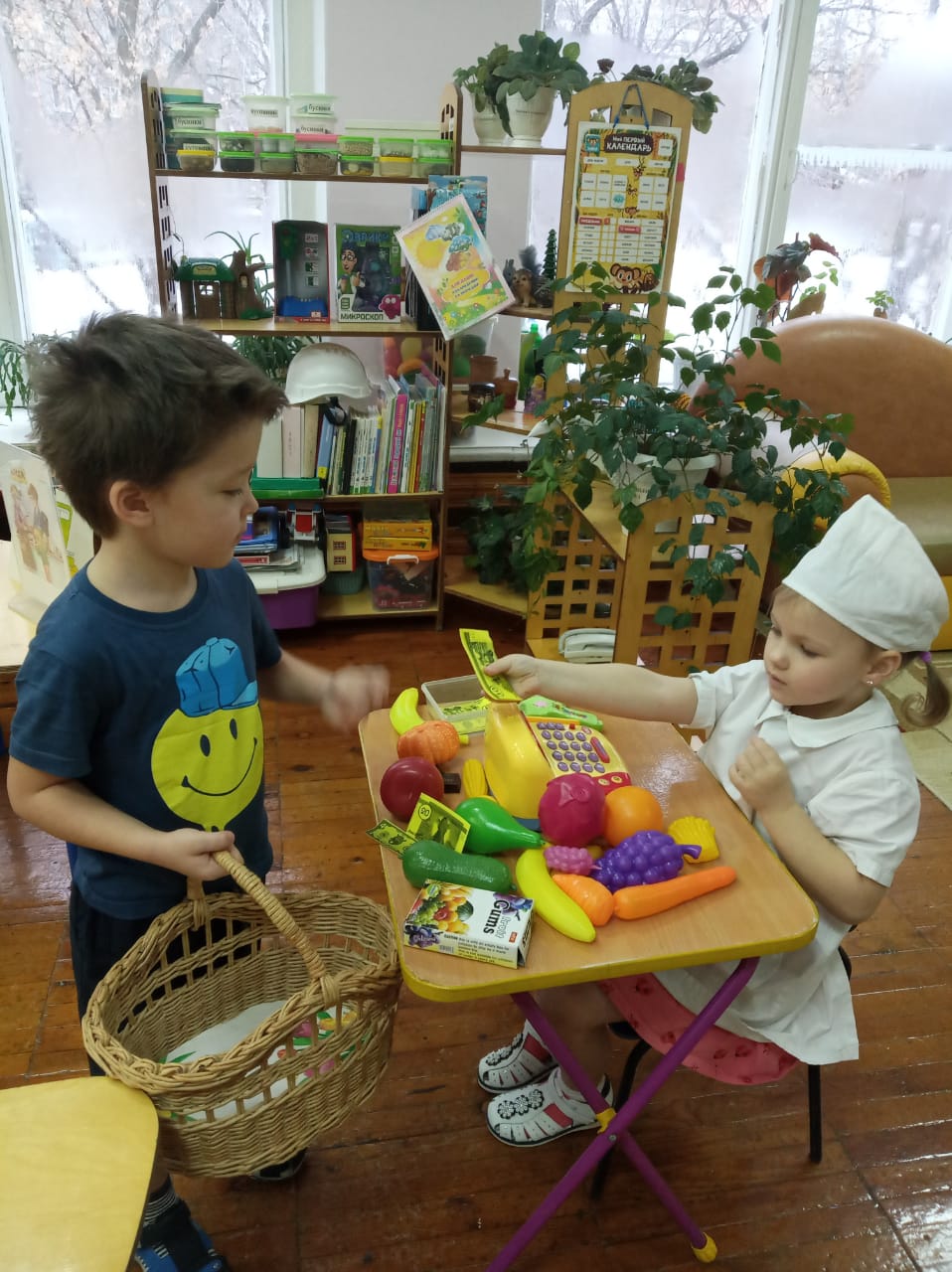 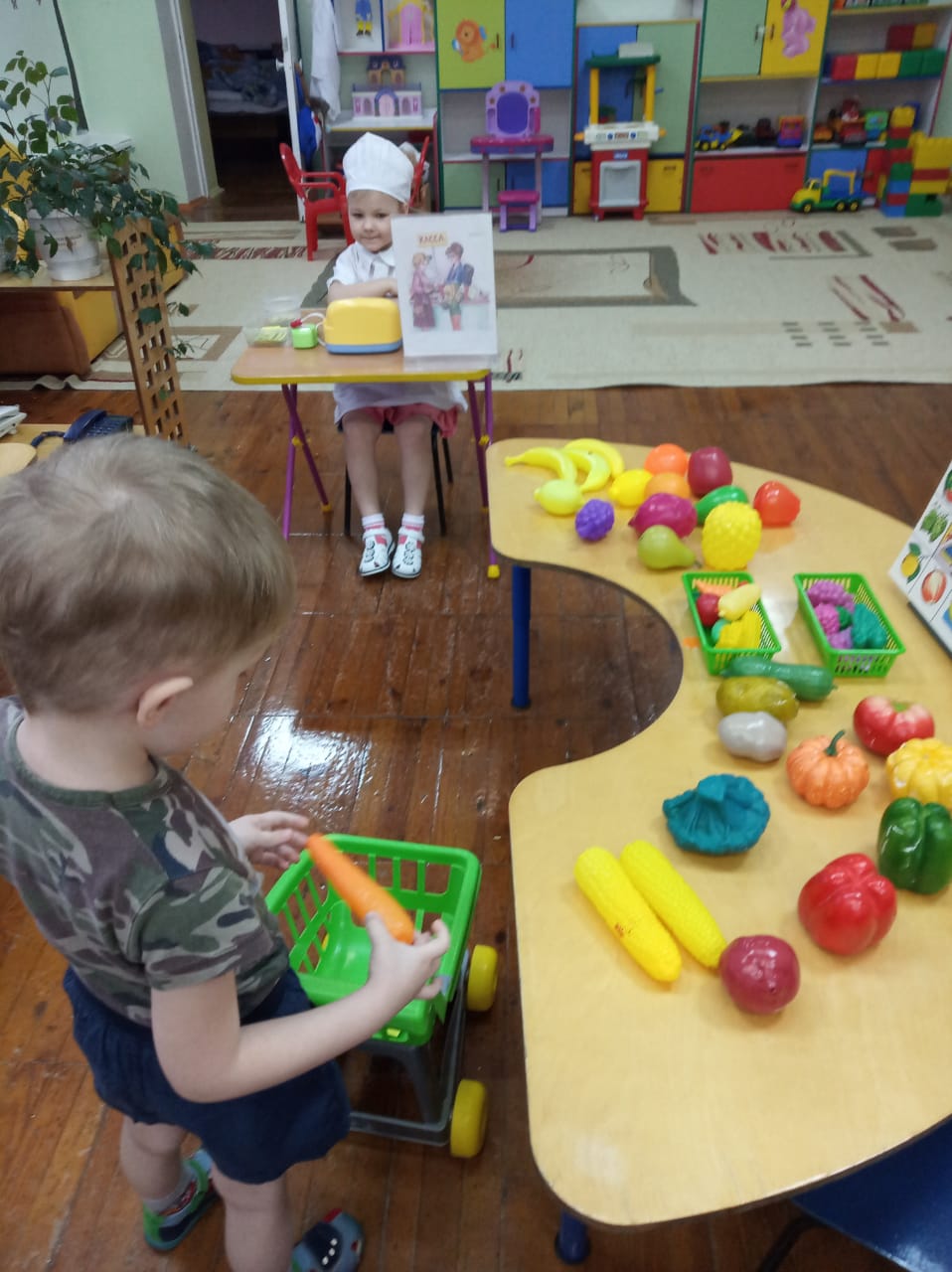 